от « 01  » февраля 2022 года № 47-рО внесении изменений в структуру аппарата и схему управления Аппарата Администрации муниципального образования «Турочакский район» 	В целях организации эффективной деятельности аппарата Администрации муниципального образования «Турочакский район», в соответствии с Федеральным законом «Об общих принципах организации органов местного самоуправления в Российской Федерации» №131-ФЗ от 06.10.2003г. №131-ФЗВ структуру Аппарата Администрации муниципального образования «Турочакский район», утвержденную распоряжением Администрации муниципального образования «Турочакский район» от 09.04.2019г. №173-р внести следующие изменения:Дополнить строкой 16 следующего содержания:Схему управления Аппарата Администрации муниципального образования «Турочакский район», утвержденную распоряжением Администрации муниципального образования «Турочакский район» от 09.04.2019г. №173-р изложить в новой редакции согласно приложению, к настоящему распоряжению.Глава муниципального образования «Турочакский район»				         А.П. ПрокопьевРЕСПУБЛИКА АЛТАЙАДМИНИСТРАЦИЯМУНИЦИПАЛЬНОГО ОБРАЗОВАНИЯ«ТУРОЧАКСКИЙ РАЙОН»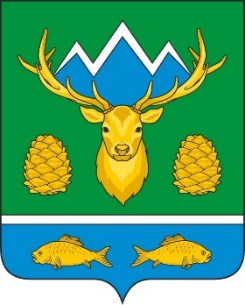 АЛТАЙ РЕСПУБЛИКАМУНИЦИПАЛ ТОЗОЛМОАДМИНИСТРАЦИЯЗЫ«ТУРОЧАК АЙМАК»РАСПОРЯЖЕНИЕРАСПОРЯЖЕНИЕJАКААН«16Помощник руководителя;» 